Найти сумму ряда (радиус сходимости)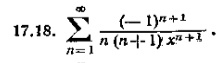  Найти сумму ряда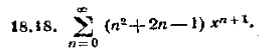 